1.13	to consider identification of frequency bands for the future development of International Mobile Telecommunications (IMT), including possible additional allocations to the mobile service on a primary basis, in accordance with Resolution 238 (WRC-15);Part 9 – Frequency band 47-47.2 GHzIntroductionThis document presents the European Common Proposal for the frequency bands 47-47.2 GHz under WRC-19 agenda item 1.13.ProposalARTICLE 5Frequency allocationsSection IV – Table of Frequency Allocations
(See No. 2.1)

NOC	EUR/16A13A10/140-47.5 GHzReasons:	No studies were conducted in ITU-R on this band. The frequency band 47.0-47.2 GHz is allocated to the amateur and amateur-satellite service and is used for amateur experimentation with millimetre wavelengths.World Radiocommunication Conference (WRC-19)
Sharm el-Sheikh, Egypt, 28 October – 22 November 2019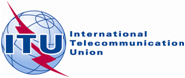 CPG(19)143 ANNEX VIII-13IPLENARY MEETINGAddendum 9 to  Addendum 13 to 
Document 16-E4 July 2019Original: EnglishEuropean Common ProposalsEuropean Common ProposalsProposals for the work of the conferenceProposals for the work of the conferenceAgenda item 1.13Agenda item 1.13Allocation to servicesAllocation to servicesAllocation to servicesRegion 1Region 2Region 347-47.2		AMATEUR				AMATEUR-SATELLITE47-47.2		AMATEUR				AMATEUR-SATELLITE47-47.2		AMATEUR				AMATEUR-SATELLITE